TRENTE-HUITIEME SESSION DE GROUPE DE TRAVAIL DE L’EXAMEN PERIODIQUE UNIVERSEL (EPU)-----------------------------------------------------------------------------------------------Genève, du 3 au 14 mai 2021Madame la Présidente,La Côte d’Ivoire souhaite la cordiale bienvenue à la délégation du Danemark et la félicite pour tous les progrès accomplis en faveur de la promotion et la protection des Droits de l’Homme depuis son deuxième passage à l’EPU. En outre, la délégation ivoirienne salue la ratification par le Danemark de sept des principaux instruments internationaux relatifs aux Droits de l’Homme.La Côte d’Ivoire encourage les Autorités danoises à poursuivre leurs efforts et voudrait leur recommander, dans un esprit constructif, ce qui suit :envisager de ratifier la Convention internationale sur la protection des droits de tous les travailleurs migrants et des membres de leur famille ;adopter un plan d’action national de lutte contre le racisme et les crimes de haine motivés par des considérations ethniques ou religieuses et traduire leurs auteurs en justice.Pour conclure, la délégation ivoirienne souhaite plein succès au Danemark dans le cadre de cet examen.Je vous remercie.Mission Permanente de la Républiquede Côte d’Ivoire auprès de l’Office des Nations Unies à Genève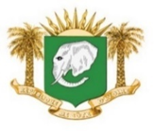      République de Côte d’Ivoire      Union-Discipline-TravailDECLARATION DE LA COTE D’IVOIRE A L’EPU DU DANEMARK